Svátost smíření – příprava 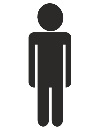 Je to setkání s milujícím Otcem. Když litujeme svých hříchů, tak nám je všechny hned odpustí a dá nám sílu k dobrému životu. Příprava na zpověď – doma ve svém pokojíkuTuto přípravu dělám sám - jen já a Bůh Pomodlím se – poprosím Boha, aby mi pomohl uvědomit si své hříchy a litovat jich. Udělám si zpytování svědomí – vzpomenu si na své hříchy, které jsem udělal od poslední svaté zpovědi. Může mi k tomu pomoci zpovědní zrcadlo, můžu si hříchy napsat na papírek. Na závěr řeknu Bohu, že je mi toho líto a poprosím, aby mi pomohl při zpovědi dobře se vyznat.Zpovědní zrcadlo pro děti mladšího školního věkuToto je pomůcka, která mi může pomoci připravit se na vyznání hříchů. Jsou to příklady hříchů, kterých se děti mého věku dopouštějí. Vyberu z nich jen ty, kterých jsem si opravdu vědom, že jsem je od minulé zpovědi dělal. Je také možné, že tam nějaký hřích chybí. Samozřejmě ho také vyznám. Někdy jsem se nemodlil ráno a večer (protože to považuji za zbytečné nebo protože se mi nechce)Nebyl jsem v neděli na mši svaté (pokud jsem nemocný, nebo jsme někde na výletě nebo je nějaký jiný vážný důvod, proč nemohu jít, tak to není hřích. Pokud jsem někdy nebyl z vlastní nedbalosti nebo lenosti, pak bych to měl vyznat – případně říct, jestli to byla výjimka, nebo jestli nechodím skoro vůbec)Styděl jsem se za to, že jsem křesťan (před kamarády, ve škole)Nevzdělával jsem se ve víře (nechodil jsem na náboženství, schůzky ministrantů, nedával jsem pozor při mši nebo v náboženství)Neposlouchal jsem rodiče a učiteleByl jsem drzý, odmlouval jsemTrápil jsem rodiče svým chovánímByl jsem nevděčný (neuměl jsem poděkovat)Nemodlil jsem se za rodičeByl jsem bezohledný vůči druhým lidem, myslel jsem jenom na sebe.Nadával jsem druhým lidemBil jsem sourozence, spolužáky, rval jsem se s nimi, křičel na něPosmíval jsem se druhým, šikanoval je, dělal si z druhých lidí legraciŘíkal jsem a poslouchal nestydaté vtipy (takové, v nichž se mluví neuctivě o vztahu muže a ženy, o sexualitě)Díval jsem se na nemravné obrázky nebo videa.Bavil jsem se o sexualitě s kamarády, místo abych se na to zeptal rodičů.Mluvil jsem o druhých zle, pomlouval jsem je, ponižovalNechtěl jsem doma pomáhatNeučil jsem se a nedělal si domácí úkolyByl jsem línýZtrácel jsem moc času u počítače, televize nebo mobilu, místo abych dělal něco prospěšnějšího.Kradl jsem a ničil cizí věci.Byl jsem nepořádný, neuklízel jsem si své věci, choval jsem se k nim nešetrně.Odhazoval jsem v přírodě odpadky, trápil jsem zvířata, ničil bezdůvodně rostliny.Podváděl jsem.Naváděl jsem druhé ke zlému.Lhal jsem.Když jsem si hříchy napsal, nikomu je neukazuji a pomodlím se třeba tuto modlitbu:Dobrý Bože, děkuji ti, že mě máš rád a že mi chceš odpustit všechny hříchy. Všech moc lituji. Prosím tě pomoz mi, ať se dobře vyzpovídám a ať tě mám víc rád. Tak, teď jsem na zpověď připravený – můžu jít!Svátost smíření - průběhZpověď většinou probíhá v kostele ve zpovědní místnosti. Ve starších kostelích mívají dřevěné zpovědnice. Je ale možné zpovídat se kdekoli – v místnosti, venku. V kostele se většinou zpovídá před mší svatou, nebo v čas, kdy je to vyhlášeno. Je také možné domluvit se s knězem a přijít ke zpovědi i jindy. Když na mne přijde řada, vstoupím do zpovědní místnosti.---------------------------------------------------------------------------- Pozdravím a sednu si (nebo kleknu na klekátko)(podle toho, jak se znám s knězem můžu říct dobrý den, ahoj, Chvála Kristu) - Udělám znamení kříže- Řeknu knězi, kdy jsem byl naposled u zpovědi(nemusí to být úplně přesně, řeknu například, že to bylo před měsícem, před vánocemi, nebo řeknu, že jdu poprvé)- Řeknu svoje hříchy(můžu je číst z lístečku, není to žádná hanba, že si to píši)- Po posledním hříchu řeknu:DOBRÝ BOŽE, VŠECH SVÝCH HŘÍCHŮ LITUJI. CHCI SE POLEPŠIT A VÍC TĚ MILOVAT. AMEN- Kněz mi něco řekne. Nakonec mi uloží kající skutek, který mám udělat. (může to být nějaká modlitba, kterou se po zpovědi pomodlím)- Kněz mi dá rozhřešení, při kterém dělám znamení kříže, a pak se rozloučíme a odejdu.